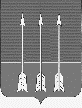 Администрация закрытого административно-территориальногообразования Озерный Тверской областиП О С Т А Н О В Л Е Н И Е09.01.2023                                                                                                       № 3  О закреплении определенных территорий за муниципальнымибюджетными образовательными организациями ЗАТО Озерный В соответствии с подпунктом 6 части 1 статьи 9 Федерального закона от  29 декабря 2012 года № 273-ФЗ «Об образовании в Российской федерации», Приказом Министерства образования и науки Российской Федерации от 02.09.2020 года № 458 «Об утверждении Порядка приема на обучение по образовательным программам начального общего, основного общего и  среднего общего образования» и в целях соблюдения конституционных прав граждан на получение общедоступного общего образования, статьей 36 Устава ЗАТО Озерный администрация ЗАТО Озерный постановляет:Закрепить территории за муниципальными бюджетными образовательными организациями ЗАТО Озерный следующим образом:Отделу образования администрации ЗАТО Озерный (И.А. Гаранина) поручить руководителям подведомственных муниципальных бюджетных образовательных организаций ЗАТО Озерный осуществлять формирование контингента учащихся с учетом закрепленных территорий и информировать граждан о территориях муниципального образования, закрепленных за муниципальными образовательными организациями ЗАТО Озерный.Опубликовать постановление в газете «Дни Озерного» и разместить на официальном сайте муниципального образования ЗАТО Озерный в сети Интернет (www.ozerny.ru).Постановление вступает в силу с даты опубликования.Глава ЗАТО Озерный                                                               Н.А. ЯковлеваПроект постановления «О закреплении определенных территорий за муниципальными бюджетными образовательными организациями ЗАТО Озерный»подготовлен отделом образования администрации ЗАТО Озерный _________ Руководитель отдела образования Гаранина Ирина Александровна 09.01.2023 Согласовано:Руководитель юридического отдела администрации ЗАТО Озерный                                                      Н.В. ЧувашоваРассылка:1. Дело – 1;2. Юридический отдел администрации ЗАТО Озерный – 1;3. Отдел образования – 1;Итого: 3 экз.Исполнитель: Аксенова Олеся Сергеевна 4-11-86Образовательная организацияЗакрепляемая территорияЗакрепляемая территорияМБОУ СОШ № 1 ЗАТО Озерный 
(ул. Победы, д. 1)ул. Советская д. 1, 2, 3, 4, 5, 8, 8-а, 11МБОУ СОШ № 1 ЗАТО Озерный 
(ул. Победы, д. 1)ул. Московскаяд. 1, 2, 3, 4, 5-а, 5-б, 6, 7, 8, 10МБОУ СОШ № 1 ЗАТО Озерный 
(ул. Победы, д. 1)пер. Тверскойд. 3, 4МБОУ СОШ № 1 ЗАТО Озерный 
(ул. Победы, д. 1)пер. Садовыйд. 3, 4МБОУ СОШ № 1 ЗАТО Озерный 
(ул. Победы, д. 1)ул. Уваровад. 3, 4, 6МБОУ СОШ № 1 ЗАТО Озерный 
(ул. Победы, д. 1)ул. Комсомольскаяд. 1, 2, 6, 10, 12, 14МБОУ СОШ № 1 ЗАТО Озерный 
(ул. Победы, д. 1)ул. Загороднаяд. 2МБОУ СОШ № 1 ЗАТО Озерный 
(ул. Победы, д. 1)ул. Киевскаяд. 5, 5-аМБОУ СОШ № 1 ЗАТО Озерный 
(ул. Победы, д. 1)ул. Полеваяд. 1, 2, 4, 5, 9МБОУ СОШ № 1 ЗАТО Озерный 
(ул. Победы, д. 1)ул. Ленинградскаяд. 21МБОУ СОШ № 1 ЗАТО Озерный 
(ул. Победы, д. 1)ул. Гвардейскаяд. 5МБОУ СОШ № 1 ЗАТО Озерный 
(ул. Победы, д. 1)Общежитие № 30МБОУ СОШ № 2 ЗАТО Озерный 
(ул. Победы, д. 3)ул. Советскаяд. 12МБОУ СОШ № 2 ЗАТО Озерный 
(ул. Победы, д. 3)ул. Ленинградскаяд. 14, 16, 18, 20, 22, 23, 24МБОУ СОШ № 2 ЗАТО Озерный 
(ул. Победы, д. 3)ул. Московскаяд. 14, 15, 17МБОУ СОШ № 2 ЗАТО Озерный 
(ул. Победы, д. 3)ул. Киевскаяд. 1, 2-а, 3, 4, 7, 10, 12, 13, 14МБОУ СОШ № 2 ЗАТО Озерный 
(ул. Победы, д. 3)ул. Трудад. 1, 2, 3, 4, 5, 6, 8, 10, 12МБОУ СОШ № 2 ЗАТО Озерный 
(ул. Победы, д. 3)ул. Строителейд. 1, 2, 3, 4, 5, 6, 7, 8МБОУ СОШ № 2 ЗАТО Озерный 
(ул. Победы, д. 3)ул. Александровад. 1, 3, 5, 7, 9, 10, 11МБОУ СОШ № 2 ЗАТО Озерный 
(ул. Победы, д. 3)Общежитие № 160МБДОУ детский сад № 1 ЗАТО Озерный (ул. Московская, д. 16)ул. Уваровад. 3, 4, 6МБДОУ детский сад № 1 ЗАТО Озерный (ул. Московская, д. 16)ул. Гвардейскаяд. 5МБДОУ детский сад № 1 ЗАТО Озерный (ул. Московская, д. 16)ул. Московскаяд. 8, 10, 14, 15, 17МБДОУ детский сад № 1 ЗАТО Озерный (ул. Московская, д. 16)ул. Ленинградскаяд. 21МБДОУ детский сад № 1 ЗАТО Озерный (ул. Московская, д. 16)Общежитие № 30МБДОУ детский сад № 2 ЗАТО Озерный  
(ул. Московская, д. 5)ул. Советскаяд. 1, 2, 3, 4, 5, 8, 8-а, 11МБДОУ детский сад № 2 ЗАТО Озерный  
(ул. Московская, д. 5)ул. Московскаяд. 1, 2, 3, 4, 5-а, 5-б, 6, 7, 8, 10МБДОУ детский сад № 2 ЗАТО Озерный  
(ул. Московская, д. 5)пер. Тверскойд. 3, 4МБДОУ детский сад № 2 ЗАТО Озерный  
(ул. Московская, д. 5)пер. Садовыйд. 3, 4МБДОУ детский сад № 2 ЗАТО Озерный  
(ул. Московская, д. 5)ул. Полеваяд. 1, 2, 4, 5, 9МБДОУ детский сад № 2 ЗАТО Озерный  
(ул. Московская, д. 5)Общежитие № 160МБДОУ детский сад № 4 ЗАТО Озерный 
(ул. Московская, д. 18)ул. Ленинградскаяд. 14, 16, 18, 20, 21, 22, 23, 24МБДОУ детский сад № 4 ЗАТО Озерный 
(ул. Московская, д. 18)ул. Гвардейскаяд. 5МБДОУ детский сад № 4 ЗАТО Озерный 
(ул. Московская, д. 18)ул. Киевскаяд. 10, 12, 13, 14МБДОУ детский сад № 4 ЗАТО Озерный 
(ул. Московская, д. 18)ул. Советскаяд. 12МБДОУ детский сад № 5 ЗАТО Озерный 
(ул. Александрова, д. 2)ул. Киевскаяд. 1, 2-а, 3, 4, 5, 5-а, 7, 10МБДОУ детский сад № 5 ЗАТО Озерный 
(ул. Александрова, д. 2)ул. Трудад. 1, 2, 3, 4, 5, 6, 8, 10, 12МБДОУ детский сад № 5 ЗАТО Озерный 
(ул. Александрова, д. 2)ул. Комсомольскаяд. 1, 2, 6, 10, 12, 14МБДОУ детский сад № 6 ЗАТО Озерный(ул. Александрова, д. 4)ул. Строителейул. Александровад. 1, 2, 3, 4, 5, 6, 7, 8д. 1, 3, 5, 7, 9, 10, 11МБДОУ детский сад № 6 ЗАТО Озерный(ул. Александрова, д. 4)ул. Загороднаяд. 2